П Р И К А З МИНИСТРА ОБОРОНЫ РОССИЙСКОЙ ФЕДЕРАЦИИ от 15.05.2021 № 270Об определении Порядка и условий
реализации военнослужащими Вооруженных Сил
Российской Федерации, проходящими военную службу
по контракту, права на профессиональную
переподготовку по одной из гражданских
специальностейВ соответствии с пунктом 4 статьи 19 Федерального закона от 27 мая 1998 г. №76-ФЗ «О статусе военнослужащих» (Собрание законодательства Российской Федерации, 1998, №22, ст. 2331; 2014, № 23, ст. 2930) и в целях реализации военнослужащими - гражданами Российской Федерации, проходящими военную службу по контракту, права на образование ПРИКАЗЫВАЮ:Определить с 1 октября 2021 г. Порядок и условия реализации военнослужащими Вооруженных Сил Российской Федерации, проходящими военную службу по контракту, права на профессиональную переподготовку по одной из гражданских специальностей (приложение к настоящему приказу).Заместителям Министра обороны Российской Федерации, главнокомандующим видами Вооруженных Сил Российской Федерации, командующим войсками военных округов, Северным флотом, родами войск Вооруженных Сил Российской Федерации, руководителям центральных органов военного управления, командующим объединениями, командирам соединений и воинских частей, начальникам (руководителям) организаций Вооруженных Сил Российской Федерации обеспечить реализацию права военнослужащихВооруженных Сил Российской Федерации, проходящих военную службу по контракту (далее - военнослужащие), на профессиональную переподготовку по одной из гражданских специальностей.Заместителям Министра обороны Российской Федерации, главнокомандующим видами Вооруженных Сил Российской Федерации, командующим родами войск Вооруженных Сил Российской Федерации, руководителям центральных органов военного управления организовать в подчиненных военных образовательных организациях высшего образования профессиональную переподготовку военнослужащих по одной из гражданских специальностей.Признать утратившим силу с 1 октября 2021 г. приказ Министра обороны Российской Федерации от 21 октября 2015 г. № 630 «О порядке и условиях профессиональной переподготовки по одной из гражданских специальностей отдельных категорий военнослужащих - граждан Российской Федерации, проходящих службу по контракту» (зарегистрирован Министерством юстиции Российской Федерации 12 ноября 2015 г., регистрационный № 39695).Контроль за выполнением настоящего приказа возложить на статс-секретаря - заместителя Министра обороны Российской Федерации.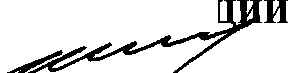 Приложениек приказу Министра обороны Российской Федерации от « 15 » мая 2021 г. № 270ПОРЯДОК И УСЛОВИЯ
реализации военнослужащими Вооруженных Сил
Российской Федерации, проходящими военную службу
по контракту, права на профессиональную переподготовку
по одной из гражданских специальностейНастоящие Порядок и условия (далее - Порядок) определяют вопросы реализации военнослужащими - гражданами Российской Федерации, проходящими военную службу по контракту (далее - военнослужащие), общая продолжительность военной службы которых составляет пять лет и более (не считая времени обучения в военных профессиональных образовательных организациях и военных образовательных организациях высшего образования), в год увольнения с военной службы по достижении ими предельного возраста пребывания на военной службе, истечении срока военной службы, состоянию здоровья или в связи с организационно-штатными мероприятиями права на прохождение профессиональной переподготовки по одной из гражданских специальностей (далее - профессиональная переподготовка) продолжительностью до четырех месяцев без взимания с них платы за обучение и с сохранением обеспечения всеми видами довольствия .Обучение по дополнительным профессиональным программам профессиональной переподготовки осуществляется военными образовательными организациями высшего образования Министерства обороны Российской Федерации (далее - образовательные организации).К освоению программ профессиональной переподготовки допускаются военнослужащие, имеющие среднее профессиональное образование и (или) высшее образование либо получающие среднее профессиональное и (или) высшее образование.Профессиональная переподготовка проводится в очной, очно-заочной или заочной форме обучения. Форма обучения определяется образовательной организацией самостоятельно.Программы профессиональной переподготовки разрабатываются образовательными организациями на основании квалификационных требований, профессиональных стандартов и требований соответствующих федеральных государственных образовательных стандартов среднего профессионального и (или) высшего образования к результатам освоения образовательных программ .Организация информирования военнослужащих Вооруженных Сил Российской Федерации (далее - Вооруженные Силы) о праве на профессиональную переподготовку, а также контроль за реализацией права военнослужащих на профессиональную переподготовку осуществляются руководителями кадровых органов центральных органов военного управления, военных округов, Северного флота, объединений, соединений, воинских частей и организаций Вооруженных Сил (далее - воинские части) и лицами, отвечающими за планирование и организацию кадровой работы в воинских частях (далее - кадровые органы).Военнослужащие, изъявившие желание пройти профессиональную переподготовку, подают рапорт командирам воинских частей на следующих условиях:увольняемые с военной службы по достижении ими предельного возраста пребывания на военной службе:не изъявившие желания продолжать военную службу - не ранее чем за двенадцать месяцев и не позднее чем за шесть месяцев до наступления предельного возраста пребывания на военной службе или истечения срока контракта о прохождении военной службы, заключенного с военнослужащим, достигшим предельного возраста пребывания на военной службе, с учетом сроков, обеспечивающих их направление на профессиональную переподготовку во время прохождения военной службы;изъявившие желание продолжать военную службу и не подавшие рапорт о направлении их на профессиональную переподготовку, в отношении которых уполномоченными должностными лицами принято решение об отказе в заключении с ними нового контракта о прохождении военной службы, - не позднее десяти рабочих дней с даты ознакомления с принятым в отношении них решением;изъявившие желание уволиться с военной службы до истечения срока контракта о прохождении военной службы, заключенного с военнослужащим, достигшим предельного возраста пребывания на военной службе, - не позднее пяти рабочих дней с даты подачи рапорта об увольнении с военной службы;увольняемые с военной службы по истечении срока военной службы - не ранее чем за двенадцать месяцев и не позднее чем за шесть месяцев до истечения срока контракта о прохождении военной службы с учетом сроков, обеспечивающих их направление на профессиональную переподготовку во время прохождения военной службы;увольняемые с военной службы по состоянию здоровья в связи с признанием их военно-врачебной комиссией:негодными к военной службе - не позднее десяти рабочих дней с даты ознакомления с заключением военно-врачебной комиссии;ограниченно годными (не отвечающими специальным требованиям) к военной службе - не позднее пяти рабочих дней с даты подачи рапорта об увольнении с военной службы;увольняемые с военной службы в связи с организационно-штатными мероприятиями - не позднее десяти рабочих дней с даты ознакомления с решением соответствующего должностного лица Министерства обороны Российской Федерации об увольнении с военной службы в связи организационно-штатными мероприятиями.В рапорте военнослужащий указывает: воинское звание, фамилию, имя и отчество (при наличии), занимаемую воинскую должность, дату рождения, общую продолжительность военной службы в календарном исчислении (не считая времени обучения в военных профессиональных образовательных организациях и военных образовательных организациях высшего образования), уровень образования, имеющуюся специальность и квалификацию, выбранную группу подготовки, основание, по которому он имеет право пройти профессиональную переподготовку, а также номер телефона воинской части, контактный номер телефона. К рапорту прилагаются копии документов об образовании (справка о прохождении обучения) и фотография размером 3 на 4 сантиметра.В воинской части кадровым органом составляются:списки военнослужащих, изъявивших желание пройти профессиональную переподготовку по одной из гражданских специальностей в образовательных организациях (далее - списки) (рекомендуемый образец приведен в приложении № 1 к настоящему Порядку);сведения о численности военнослужащих, изъявивших желание пройти профессиональную переподготовку по одной из гражданских специальностей в образовательных организациях (далее - сведения) (рекомендуемый образец приведен в приложении № 2 к настоящему Порядку).Списки с приложением к ним копий документов об образовании военнослужащих и фотографиями кадровым органом воинской части представляются в образовательные организации, а сведения - по подчиненности в вышестоящий кадровый орган.Вышестоящим кадровым органом на основании представленных воинскими частями сведений формируются обобщенные сведения о численности военнослужащих, изъявивших желание пройти профессиональную переподготовку в образовательных организациях, которые направляются в Главное управление кадров Министерства обороны Российской Федерации (далее - Главное управление кадров).Главным управлением кадров на основе представленных сведений разрабатывается расчет распределения учебных мест в образовательных организациях, осуществляющих профессиональную переподготовку (далее - расчет распределения), копии которого после утверждения доводятся до команды- ров воинских частей и кадровых органов, а также до образовательных организаций.Не позднее чем за двенадцать месяцев до начала обучения военнослужащих образовательная организация организует размещение на официальном сайте Министерства обороны Российской Федерации в информационно-телекоммуникационной сети «Интернет» информации о сроках начала обучения в группах профессиональной переподготовки по одной из гражданских специальностей и номерах телефонов лиц, отвечающих за организацию профессиональной переподготовки военнослужащих.По мере поступления списков и копии расчета распределения образовательная организация формирует учебные группы.С учетом сроков начала обучения образовательная организация высылает в воинские части письменные уведомления, в которых указываются форма обучения по программам профессиональной переподготовки каждого военнослужащего, сроки и место ее проведения.В случае если профессиональная переподготовка проводится с применением дистанционных образовательных технологий, электронного обучения или в очно-заочной форме обучения, руководство образовательной организации дополнительно высылает в воинские части расписание учебных занятий.Военнослужащим, которым уведомлением определена заочная форма обучения, кадровый орган доводит информацию о сроках и месте проведения профессиональной переподготовки, которые устанавливаются им по согласованию с руководителем образовательной организации.Командир воинской части, получивший письменное уведомление из образовательной организации, выдает военнослужащему направление (рекомендуемый образец приведен в приложении № 3 к настоящему Порядку) и издает приказ о направлении военнослужащего на профессиональную переподготовку (далее - приказ).В случае если программа профессиональной переподготовки реализуется с применением дистанционных образовательных технологий, электронного обучения, а также в заочной или очно-заочной форме обучения, командир воинской части в приказе определяет время, выделяемое военнослужащему для занятий, место, где военнослужащий должен находиться в указанное время, а также решение об освобождении военнослужащего от исполнения должностных и специальных обязанностей. Выписка из приказа направляется в образовательную организацию не позднее семи дней со дня регистрации в воинской части письменного уведомления.При обучении в очной форме военнослужащий освобождается от исполнения должностных и специальных обязанностей.В случае обучения с применением дистанционных образовательных технологий, электронного обучения, а также обучения в очно-заочной или заочной форме военнослужащий освобождается от исполнения должностных и специальных обязанностей на время, предоставляемое для обучения.При обучении в заочной форме военнослужащему приказом командира воинской части для освоения программы профессиональной переподготовки предоставляется один свободный день в неделю, кроме выходных и праздничных дней.При обучении в очно-заочной форме военнослужащему приказом командира воинской части для освоения программ профессиональной переподготовки предоставляется время в соответствии с направленным из образовательной организации расписанием учебных занятий в соответствующей группе подготовки.При реализации программы профессиональной переподготовки с применением дистанционных образовательных технологий и электронного обучения военнослужащему для освоения программы профессиональной переподготовки приказом командира воинской части предоставляется время в соответствии с направленным из образовательной организации расписанием учебных занятий в соответствующей группе подготовки.Военнослужащий, направляемый на профессиональную переподготовку, прибывает к месту ее проведения в сроки, определенные образовательной организацией.Военнослужащий, направляемый на профессиональную переподготовку, включается в список, который представляется командиром воинской части в вышестоящий кадровый орган по подчиненности.Кадровым органом на основании представленных списков формируются сведения о численности военнослужащих, направленных на профессиональную переподготовку, которые представляются в Главное управление кадров не позднее чем через четырнадцать рабочих дней после начала обучения.Расходы, связанные с обучением военнослужащих по программам профессиональной переподготовки, входят в смету расходов образовательной организации.Направление военнослужащего на обучение по программам профессиональной переподготовки по одной из гражданских специальностей служебной командировкой не является.После обучения военнослужащего кадровый орган производит запись в послужном списке личного дела военнослужащего о прохождении им профессиональной переподготовки с указанием наименования образовательной организации, номера диплома и даты его выдачи.Военнослужащие имеют право пройти профессиональную переподготовку только по одной из гражданских специальностей и только в одной образовательной организации.СПИСОКвоеннослужащих	9(наименование воинской части)изъявивших желание пройти профессиональную переподготовку по одной из гражданских специальностейв	(наименование образовательной организации)Командир воинской частиМ.П.«	»	20 г.Рекомендуемый образецСВЕДЕНИЯо численности военнослужащих	(наименование воинской части)изъявивших желание пройти профессиональную
переподготовку по одной из гражданских специальностей
в образовательных организацияхКомандир воинской части М.П.Рекомендуемый образецНАПРАВЛЕНИЕКомандир воинской части М.П.«	»	20 г.(подпись, инициал имени, фамилия)№п/пВоинскоезваниеФамилия,имя,отчество(приналичии)ЗанимаемаявоинскаядолжностьДатарожденияНомер и наименование статьи, дата предстоящего увольнения (исключения из списков части)Общая продолжительность военной службы в календарном исчислении (не считая времени обучения в военных профессиональных образовательных организациях и военных образовательных организациях высшего образования)Уровень образования, имеющаяся гражданская специальность и квалификацияВыбранная программа обучения (код группы)Служебный и контактные телефоны12345678910№п/пНаименованиевоинскойчастиВоенныйокруг(Северныйфлот),местодислокацииЧисленность военнослужащихЧисленность военнослужащихЧисленность военнослужащихЧисленность военнослужащихЧисленность военнослужащихЧисленность военнослужащихЧисленность военнослужащихЧисленность военнослужащихЧисленность военнослужащих№п/пНаименованиевоинскойчастиВоенныйокруг(Северныйфлот),местодислокацииподлежащих увольнениюимеющих право на профессиональную переподготовкуизъявивших желание пройти профессиональную переподготовкуизъявивших желание пройти профессиональную переподготовкуизъявивших желание пройти профессиональную переподготовкуизъявивших желание пройти профессиональную переподготовкуизъявивших желание пройти профессиональную переподготовкуизъявивших желание пройти профессиональную переподготовкуизъявивших желание пройти профессиональную переподготовку№п/пНаименованиевоинскойчастиВоенныйокруг(Северныйфлот),местодислокацииподлежащих увольнениюимеющих право на профессиональную переподготовкувсегов том числепо группам подготовкив том числепо группам подготовкив том числепо группам подготовкив том числепо группам подготовкив том числепо группам подготовкив том числепо группам подготовки№п/пНаименованиевоинскойчастиВоенныйокруг(Северныйфлот),местодислокацииподлежащих увольнениюимеющих право на профессиональную переподготовкувсего(код группы)(код группы)(код группы)123456778899Очная (очно-заочная) форма обученияОчная (очно-заочная) форма обученияОчная (очно-заочная) форма обученияОчная (очно-заочная) форма обученияОчная (очно-заочная) форма обученияОчная (очно-заочная) форма обученияОчная (очно-заочная) форма обученияОчная (очно-заочная) форма обученияОчная (очно-заочная) форма обученияОчная (очно-заочная) форма обученияОчная (очно-заочная) форма обученияОчная (очно-заочная) форма обученияИтогоИтогоИтогоЗаочная форма обученияЗаочная форма обученияЗаочная форма обученияЗаочная форма обученияЗаочная форма обученияЗаочная форма обученияЗаочная форма обученияЗаочная форма обученияЗаочная форма обученияЗаочная форма обученияЗаочная форма обученияЗаочная форма обученияИтогоИтогоИтогоВсегоВсегоВсего